CalTopo Phone AppVersie: 10 juni 23Opmerkingen en suggesties zenden naar Patrick Van Hoeserlande (hoesyontheroad@gmail.com)Laatste versie is te vinden op www.vlaamsereddingshonden.eu/samenwerking  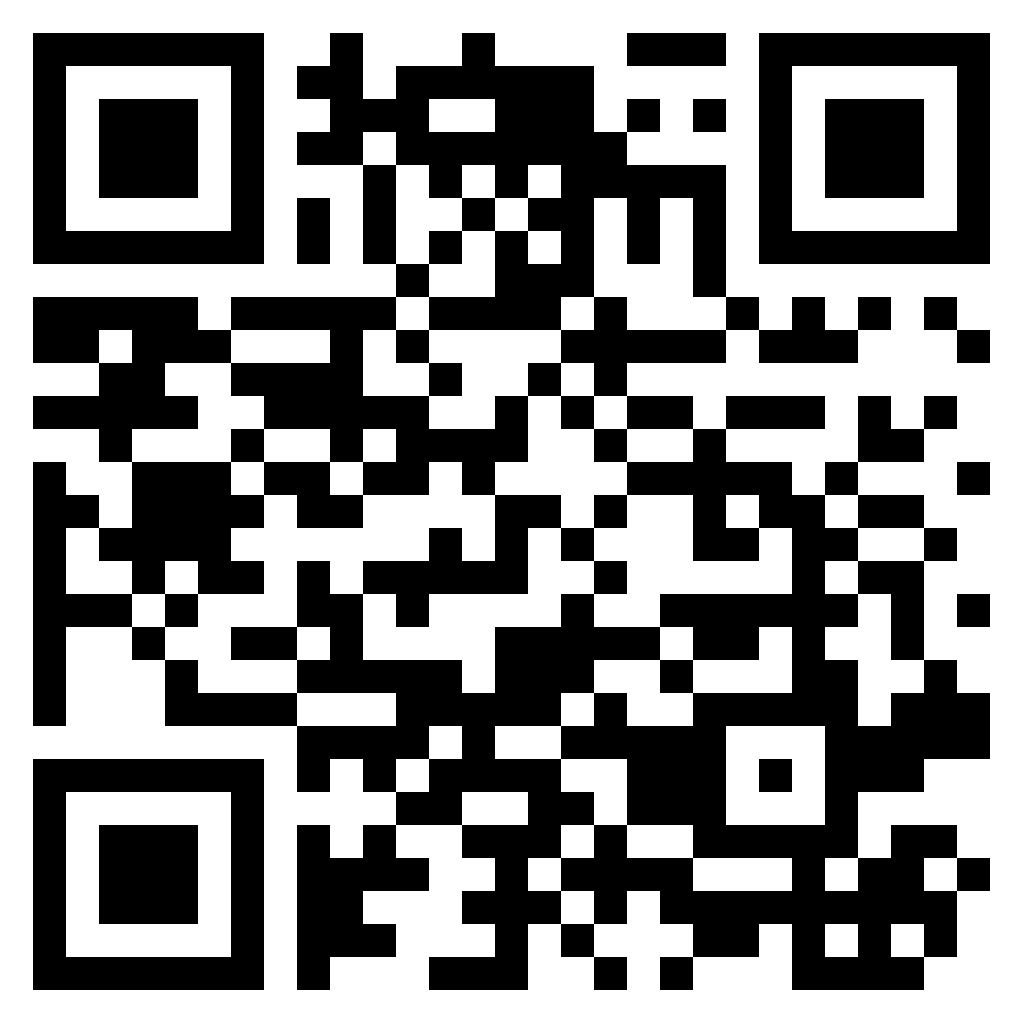 Initiële installatieInstallatie van de App op je smartphoneGa naar de App StoreZoek naar ‘caltopo’ 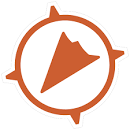 Installeer de AppApp setupSelecteer de CalTopo logo‘Sign-in’ met een email accountCheck voor de verificatie email en vervolledig de stapDruk op het ‘Sync Account’ veldInstellen coördinaten systeemDruk op het menu icoon (de 3 lijnen links boven)Druk op het veld ‘Display Options’Activeer ‘Show UTM/USNG Grid’ (optie)Zet ‘Default Mode’ op ‘SAR’Verzeker je dat ‘Datum’ op ‘WGS84’ staatZet ‘Units’ op ‘Metric’Zet ‘Format (primary)’ op ‘UTM’Zet ‘Format (secondary)’ op ‘Deg Min Sec’Zet ‘Show Heading Line’ aan (optie)Zet ‘North Reference’ op ‘True’Druk op ‘Back’ boven links om terug te kerenInstall the App on the PhoneGo to App StoreSearch on ‘caltopo’ Get/install the AppApp setupSelect the CalTopo optionSign-in using an email accountCheck for a verification email and complete the stepTap the Sync Account buttonSet the Coordinate SystemTap the Menu icon in the top left (3 lines)Tap Display OptionsTurn on Show UTM/USNG Grid (optional)Assure Datum is set to WGS84Set Units to MetricSet Format (primary) to UTMSet Format (secondary) to Deg Min SecTurn on Show Heading Line (optional)Set North Reference to TrueTap Back in upper left to returnKaart opladenToegang tot kaart zoekopdrachtMethode 1: QR codeOpmerking: De QR code op een geprinte kaart zal een pdf-versie van deze kaart in je browser openenDruk op het menu icoon (de 3 lijnen links boven)Druk op het ‘Scan QR Code’ veldMik met je camera op de QR code die je aangeboden werd of aan de OCP te vinden isMethode 2: KaartDruk op het menu icoon (de 3 lijnen links boven)Selecteer de folder met kaarten doorgegeven door de commandopost (OCP)In het volgend scherm, selecteer de kaart doorgegeven door de OCPAccess Mission MapMethod 1: QR codeNote: The QR code printed on a hardcopy map will open a pdf version of the map in your browserTap the Menu icon in the top left (3 lines)Tap the Scan QR Code optionAim the device at the QR code displayed in the online versionMethod 2: MapTap the Menu icon in the top left (3 lines)Select the folder with maps as instructed by the command post (OCP)In the next screen, select the map as instructed by OCPAan het begin van de zoekactieJe ‘track’ aanzetten aan het begin van de zoekactieDruk op het icoontje rechts onderaan (de 4 puntjes)Druk op het icoontje naast ‘Record Track’Vul het veld ‘Track Name’ volgens de richtlijn van OCP (naam team, nummer, initialen, …)Geef je track een kleur (opgepast met keuzes zoals rood, blauw, … die een bepaalde betekenis hebben)Zet ‘Save Track To’ op ‘Account + This Map’Druk op het veld ‘Record Track’Meld de start van je zoekactie in je gebied via radio aan de OCPInfo: Onderaan je scherm verschijnt er een kadertje met de lengte en de tijdsduur van je trackAls je nu op de vier puntjes duwt, zie je dat ‘Record Track’ gewijzigd is naar ‘Track Details’ en blauw ingekleurd is  Vanaf nu wordt je route gevolgd op je App en in de ‘Account map’. Je hoeft dus je locatie niet meer te delen via ‘Share Location’Record Your Track at the Start of the SearchTap the icon in the lower right (4 dots)Tap the Record Track iconFill out Track Name according to the OCP instructions (name team, number, initials …)Give your track a color (beware for using colors like red, bleu… that have a meaning)Save Track To set to Account + This MapTap the Record Track buttonCall OCP by radio to inform them of the start of your searchInfo: A frame with the length and the time of your track will appear at the bottom of your screenIf you push on the 4 dots, you will see that record Track is replaced by Track Details and colored bleuFrom now on, your route is tracked on the phone app as well as the Account map. You do not need to activate Share Location Tijdens de zoekactieJe positie markeren tijdens de zoekactieDruk op het icoontje rechts onderaan (de 4 puntjes)Druk op het icoontje naast ‘Marker At GPS’ (onderaan juist boven de 4 puntjes))Vul het veld ‘Label’ aan volgens richtlijnen OCPVul het veld ‘Comments’ aanPas ‘Size’, ‘Style’ en ‘Color’ aan indien nodigDruk ‘OK’Er verschijnt een ‘marker’ en de bijbehorende label op je scherm OPGEPAST: Indien het een ‘clue’ betreft, druk dan direct op ‘Style’ en selecteer het vraagteken onder ‘ICS/Fire (+)’Neem foto’s van de ‘clue’, eventueel ook van (voet)sporen in de directe omgeving. Deze foto’s moet je op een andere manier aan de OCP bezorgen, want CalTopo ondersteunt het doorgeven van foto’s nietMeld de vondst van een ‘clue’ via radio aan de OCPEen ‘marker’ op de kaart plaatsen (‘waypoint’) tijdens de zoekactieTwee mogelijkheden: Je kent de positie op de kaart: blijf drukken op die plaats totdat er een extra scherm opentJe vindt de positie niet maar je hebt wel de coördinaten: blijf drukken op een plaats totdat er een extra scherm opent of duw op de ‘+ in een cirkel’ Duw op ‘Marker’ (of ‘Clue’ in het desbetreffende geval)Vul het veld ‘Label’ aan volgens richtlijnen OCPVul het veld ‘Comments’ aanIndien je alleen de coördinaten kent, zet deze in het vak ‘Coordinates’Pas ‘Size’, ‘Style’ en ‘Color’ aan indien nodigDruk ‘OK’Er verschijnt een ‘marker’ en het bijbehorende label op de juiste plaatsNavigeer naar een marker tijdens de zoekactieDruk op de gewenste marker op de kaart; of druk op het ‘Map Items’ symbool (tweede icoon rechts boven) en op de gewenste marker In het zichtbaar scherm duw op de ‘Navigate To’ linkOpmerking: Je kan ook ‘Driving Directions’ kiezen waarna je kan kiezen in welke App je deze rijinstructies wil te zien krijgenOnderaan in het midden van je scherm staat de volgende informatie in een kader: Richtingsaanwijzer naar de markerAfstand tot de markerKompasrichting naar de markerDeze informatie past zich aan als je je beweegtKlik je op dit vakje dan wordt dit uitvergrootKlik nog eens om het nog groter te hebben (en het vak ‘Finish’ te zien)Stop navigatie naar een markerKlik twee maal op het navigatievakje onderaan tot je het vak ‘Finish’ zietKlik op ‘Finish’Bevestig door op het vak ‘Stop Navigating’ te drukkenVerwijder een marker tijdens de zoekactieDuw op de gekozen marker (of ga via het ‘Map Items’ symbool om deze te kiezen)Druk op ‘Delete’Druk op het ‘Delete’ veldMark Your Location During the SearchTap the icon in the lower right (4 dots)Tap the Marker At GPS icon (on the bottom right above the 4 dots)Update Label according to OCP instructionsFill out the Comments fieldUpdate Size, Style and Color if needed Tap OKA marker will display on the map and show the LabelCAUTION: If you need to place a Clue, press directly on Style and select the question mark under the ICS/Fire (+) headingTake pictures of the clue, also from tracks in the vicinity. Send those pictures by other means to the OCP because CalTopo does not support sending picturesContact OCP by radio to inform them about the discovery of the clue Enter a Marker (waypoint) on the Map During the SearchTwo possibilities:You know the location on the map: keep pressing on that position till an extra screen pops upYou do not know the location, but you have the coordinates: keep pressing on any position till an extra screen pops up or tap the ‘+ in a circle’ iconTap Marker (or Clue if that is the case)Enter a Label according OCP instructionsComplete the Comments fieldIf you know the coordinates, enter these in the field CoordinatesIf necessary, change the Size, Style, and Color Tap the OK buttonOn the right location, a marker and corresponding label appearsNavigate to a Marker During the SearchTap the marker displayed on the map; or tap the Map Items icon (to the right of the Add Map Item icon) and tap the desired marker In the display box tap the Navigate To linkRemark: You can also pick Driving Directions after which you need to pick the App for you driving guidance to the markerAt the bottom of the screen in the center a box displays that shows:Direction you need to travelDistance you need to travelBearing you need to travelThe information in this box will update as you moveTap this box to enlarge itTap again to make it bigger yet (and you will see the Finish fieldStop the Navigation to a MarkerTap the navigation box at the bottom of your screen twice till you see the Finish fieldTap FinishConfirm by tapping the Stop Navigating fieldDelete a Location Marker During the SearchTap the displayed marker (or use the Map Items icon to pick the marker)Tap DeleteTap the Delete fieldTijdens de zoekactieKaart centraliseren op je positie tijdens de zoekactieDruk op het ‘vizier’ icoontje, links naast de ‘vier puntjes’ en je positie wordt het midden van je kaart Je kan je kaart permanent centreren door:Druk op het icoontje rechts onderaan (de 4 puntjes)Druk op het icoontje naast ‘Keep Centered’Info: als je nu op de vier puntjes duwt, zie je dat ‘Keep Centered’ gewijzigd is naar ‘Stop Centering’ en blauw ingekleurd isCentralize Map on Your Position During the SearchTap the ‘visor’ icon left of the 4 dots and your position will be the center of the mapYou can opt to keep your map centered:Tap the 4 dotsTap the incon next to Keep CenteredInfo: if you push again on the 4 dots, you will see that Keep Centered is replaced by Stop Centering and colored bleuOp het einde van de zoekactieJe ‘track’ afzetten aan het einde van de zoekactieMeld het einde van je zoekactie in je gebied via radio aan de OCPDruk op het icoontje rechts onderaan (de 4 puntjes)Druk op het ‘Track Details’ symbool (dat blauw gekleurd is)Druk op het ‘Finish’ veldDruk op het ‘Save’ veldEnd Recording Your Track at the End of the SearchCall OCP by radio inform them of the end of the search in your areaTap the icon in the lower right (4 dots)Tap the Track Details icon (should be bleu)Tap the Finish fieldTap Save